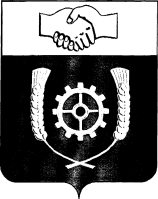      РОССИЙСКАЯ ФЕДЕРАЦИЯ              АДМИНИСТРАЦИЯ   МУНИЦИПАЛЬНОГО РАЙОНА                КЛЯВЛИНСКИЙ                Самарской области                                                 ПОСТАНОВЛЕНИЕ     24.01.2024г. №  56  Об утверждении Порядка поступления и рассмотрения заявления о невозможности представить по объективным причинам сведения о доходах,  расходах, об имуществе и обязательствах имущественного характера своих супруги (супруга) и несовершеннолетних детейВ соответствии с Федеральным законом от 02.03.2007г. № 25-ФЗ «О муниципальной службе в Российской Федерации», обзором правоприменительной практики в части невозможности представить по объективным и уважительным причинам сведения о доходах, расходах, об имуществе и обязательствах имущественного характера своих супруги (супруга) и несовершеннолетних детей, подготовленным Министерством труда и социальной защиты Российской Федерации, администрация муниципального района Клявлинский ПОСТАНОВЛЯЕТ:Утвердить прилагаемый Порядок поступления и рассмотрения заявления о невозможности представить по объективным причинам сведения о доходах, расходах, об имуществе и обязательствах имущественного характера своих супруги (супруга) и несовершеннолетних детей.Опубликовать настоящее постановление в газете «Вести муниципального района Клявлинский Самарской области» и разместить его на официальном сайте администрации муниципального района Клявлинский в информационно-телекоммуникационной сети «Интернет».Настоящее постановление вступает в силу со дня его официального опубликования.Мазурина О.Ю.ПОРЯДОКпоступления и рассмотрения заявления о невозможности представить по объективным причинам сведения о доходах, расходах, об имуществе и обязательствах имущественного характера своих супруги (супруга) и несовершеннолетних детейНастоящий Порядок поступления и рассмотрения заявления о невозможности представить по объективным причинам сведения о доходах, расходах, об имуществе и обязательствах имущественного характера своих супруги (супруга) и несовершеннолетних детей  (далее – Порядок) разработан в соответствии с Федеральным законом от 02.03.2007г. № 25-ФЗ «О муниципальной службе в Российской Федерации», обзором правоприменительной практики в части невозможности представить по объективным и уважительным причинам сведения о доходах, расходах, об имуществе и обязательствах имущественного характера своих супруги (супруга) и несовершеннолетних детей, подготовленным Министерством труда и социальной защиты Российской Федерации и распространяет свое действие на муниципальных служащих муниципального района Клявлинский (далее – муниципальные служащие) и руководителей муниципальных учреждений муниципального района Клявлинский (далее – руководители муниципальных учреждений).При невозможности по объективным причинам представить сведения о доходах, расходах, об имуществе и обязательствах имущественного характера своих супруги (супруга) и несовершеннолетних детей муниципальные служащие и руководители муниципальных учреждений подают заявление о невозможности представить по объективным причинам сведения о доходах, расходах, об имуществе и обязательствах имущественного характера своих супруги (супруга) и несовершеннолетних детей (далее – заявление) в организационный отдел администрации муниципального района Клявлинский (далее – организационный отдел).Заявление составляется муниципальным служащим или руководителем муниципального учреждения по форме согласно приложению № 1 к настоящему Порядку.Заявление направляется в организационный отдел до истечения срока, установленного для представления муниципальными служащими или руководителями муниципальных учреждений сведений о доходах, расходах, об имуществе и обязательствах имущественного характера. Подача заявления не влечет необходимость представления имеющихся в распоряжении муниципального служащего или руководителя муниципального учреждения сведений (частичных сведений) о доходах, расходах, об имуществе и обязательствах имущественного характера своих супруги (супруга) и несовершеннолетних детей.В целях подтверждения объективности и уважительности причин невозможности представления сведений о доходах, расходах, об имуществе и обязательствах имущественного характера своих супруги (супруга) и (или) несовершеннолетних детей муниципальный служащий или руководитель муниципального учреждения прикладывает к заявлению копии подтверждающих документов и иные материалы.Заявление может быть представлено как лично, так и направлено почтой (заказным письмом с уведомлением).Регистрация заявления осуществляется организационным отделом не позднее следующего дня после его поступления в журнале регистрации заявлений о невозможности представить по объективным причинам сведения о доходах, расходах, об имуществе и обязательствах имущественного характера своих супруги (супруга) и несовершеннолетних детей, составленном по форме согласно приложению № 2 к настоящему Порядку. Заявление, поступившее в нерабочий (нерабочий праздничный) день или в нерабочее время регистрируется на следующий рабочий день.Заявление после регистрации в течение двух рабочих дней направляется председателю соответствующей комиссии по соблюдению требований к служебному поведению и урегулированию конфликта интересов (далее – Комиссия), который назначает дату заседания Комиссии.Председатель Комиссии при поступлении к нему заявления в течение 3 рабочих дней организует его рассмотрение на заседании Комиссии.Заседание Комиссии по вопросу рассмотрения заявления проводится не позднее одного месяца со дня истечения срока, установленного для представления сведений о доходах, расходах, об имуществе и обязательствах имущественного характера (далее - декларационная кампания).Заседание Комиссии может быть проведено в период декларационной кампании.Председатель Комиссии может принять решение о необходимости приглашения на заседание Комиссии при рассмотрении заявления иных лиц. По итогам рассмотрения заявления Комиссия может принять одно из следующих решений:а) признать, что причина непредставления муниципальным служащим или руководителем муниципального учреждения сведений о доходах, расходах, об имуществе и обязательствах имущественного характера своих супруги (супруга) и (или) несовершеннолетних детей является объективной и уважительной;б) признать, что причина непредставления муниципальным служащим или руководителем муниципального учреждения сведений о доходах, расходах, об имуществе и обязательствах имущественного характера своих супруги (супруга) и (или) несовершеннолетних детей не является уважительной. В этом случае Комиссия рекомендует муниципальному служащему или руководителю муниципального учреждения принять меры по представлению сведений о доходах, расходах, об имуществе и обязательствах имущественного характера;в) признать, что причина непредставления муниципальным служащим или руководителем муниципального учреждения сведений о доходах, расходах, об имуществе и обязательствах имущественного характера своих супруги (супруга) и несовершеннолетних детей необъективна и является способом уклонения от представления указанных сведений. В случае принятия указанного решения Комиссия рекомендует Главе муниципального района Клявлинский применить к муниципальному служащему или руководителю муниципального учреждения конкретную меру ответственности.Также Комиссией может быть принято иное решение (в этом случае основания и мотивы принятия такого решения отражаются в протоколе заседания Комиссии).Копия протокола заседания Комиссии направляется Главе муниципального района Клявлинский для принятия решения в течение 5 рабочих дней со дня принятия решения Комиссией.Приложение № 1к Порядку поступления и рассмотрения заявления о невозможности представить по объективным причинам сведения о доходах, расходах, об имуществе и обязательствах имущественного характера своих супруги (супруга) и  несовершеннолетних детейГлаве муниципального района Клявлинский ______________________________________от __________________________________________________________________________(ФИО, должность муниципального служащего, руководителя муниципального учреждения)Приложение № 2к Порядку поступления и рассмотрения заявления о невозможности представить по объективным причинам сведения о доходах, расходах, об имуществе и обязательствах имущественного характера своих супруги (супруга) и  несовершеннолетних детейЖУРНАЛрегистрации заявлений о невозможности представить по объективным причинам сведения о доходах, расходах, об имуществе и обязательствах имущественного характера своих супруги (супруга) и несовершеннолетних детей       Глава муниципального       района Клявлинский             П.Н.КлимашовУТВЕРЖДЕНпостановлением администрации муниципального района Клявлинскийот 24.01.2024г. № 56ЗАЯВЛЕНИЕо невозможности по объективным причинам представить сведения о доходах, расходах, об имуществе и обязательствах имущественного характера своих супруги (супруга) и (или) несовершеннолетних детейЗАЯВЛЕНИЕо невозможности по объективным причинам представить сведения о доходах, расходах, об имуществе и обязательствах имущественного характера своих супруги (супруга) и (или) несовершеннолетних детейЗАЯВЛЕНИЕо невозможности по объективным причинам представить сведения о доходах, расходах, об имуществе и обязательствах имущественного характера своих супруги (супруга) и (или) несовершеннолетних детейЗАЯВЛЕНИЕо невозможности по объективным причинам представить сведения о доходах, расходах, об имуществе и обязательствах имущественного характера своих супруги (супруга) и (или) несовершеннолетних детейЗАЯВЛЕНИЕо невозможности по объективным причинам представить сведения о доходах, расходах, об имуществе и обязательствах имущественного характера своих супруги (супруга) и (или) несовершеннолетних детейЗАЯВЛЕНИЕо невозможности по объективным причинам представить сведения о доходах, расходах, об имуществе и обязательствах имущественного характера своих супруги (супруга) и (или) несовершеннолетних детейСообщаю, что не имею возможности представить сведения о доходах, расходах, об имуществе и обязательствах имущественного характера своей (своего, своих) супруги/супруга/несовершеннолетних детей (нужное подчеркнуть)Сообщаю, что не имею возможности представить сведения о доходах, расходах, об имуществе и обязательствах имущественного характера своей (своего, своих) супруги/супруга/несовершеннолетних детей (нужное подчеркнуть)Сообщаю, что не имею возможности представить сведения о доходах, расходах, об имуществе и обязательствах имущественного характера своей (своего, своих) супруги/супруга/несовершеннолетних детей (нужное подчеркнуть)Сообщаю, что не имею возможности представить сведения о доходах, расходах, об имуществе и обязательствах имущественного характера своей (своего, своих) супруги/супруга/несовершеннолетних детей (нужное подчеркнуть)Сообщаю, что не имею возможности представить сведения о доходах, расходах, об имуществе и обязательствах имущественного характера своей (своего, своих) супруги/супруга/несовершеннолетних детей (нужное подчеркнуть)Сообщаю, что не имею возможности представить сведения о доходах, расходах, об имуществе и обязательствах имущественного характера своей (своего, своих) супруги/супруга/несовершеннолетних детей (нужное подчеркнуть)__________________________________________________________________________________________________________________________________________________________________________________________________________________________________________________________________________________________________________________________________________________________________________________________________________________________________________________________________________________________________________________________________________________________________________________________________________________________________________________________________________________________(указываются фамилия, имя, отчество (при наличии) полностью супруги (супруга) и (или) несовершеннолетних детей)(указываются фамилия, имя, отчество (при наличии) полностью супруги (супруга) и (или) несовершеннолетних детей)(указываются фамилия, имя, отчество (при наличии) полностью супруги (супруга) и (или) несовершеннолетних детей)(указываются фамилия, имя, отчество (при наличии) полностью супруги (супруга) и (или) несовершеннолетних детей)(указываются фамилия, имя, отчество (при наличии) полностью супруги (супруга) и (или) несовершеннолетних детей)(указываются фамилия, имя, отчество (при наличии) полностью супруги (супруга) и (или) несовершеннолетних детей)в связи с тем, чтов связи с тем, что________________________________________________________________________________________________________________________________________________________________________________________________________________________________(указываются все причины и обстоятельства, необходимые для того, чтобы комиссия по соблюдению требований к служебному поведению и урегулированию конфликта интересов  (далее - комиссия) могла сделать вывод о том, что непредставление сведений носит объективный характер)(указываются все причины и обстоятельства, необходимые для того, чтобы комиссия по соблюдению требований к служебному поведению и урегулированию конфликта интересов  (далее - комиссия) могла сделать вывод о том, что непредставление сведений носит объективный характер)(указываются все причины и обстоятельства, необходимые для того, чтобы комиссия по соблюдению требований к служебному поведению и урегулированию конфликта интересов  (далее - комиссия) могла сделать вывод о том, что непредставление сведений носит объективный характер)(указываются все причины и обстоятельства, необходимые для того, чтобы комиссия по соблюдению требований к служебному поведению и урегулированию конфликта интересов  (далее - комиссия) могла сделать вывод о том, что непредставление сведений носит объективный характер)(указываются все причины и обстоятельства, необходимые для того, чтобы комиссия по соблюдению требований к служебному поведению и урегулированию конфликта интересов  (далее - комиссия) могла сделать вывод о том, что непредставление сведений носит объективный характер)(указываются все причины и обстоятельства, необходимые для того, чтобы комиссия по соблюдению требований к служебному поведению и урегулированию конфликта интересов  (далее - комиссия) могла сделать вывод о том, что непредставление сведений носит объективный характер)Мною предприняты следующие меры по представлению указанных сведений:Мною предприняты следующие меры по представлению указанных сведений:Мною предприняты следующие меры по представлению указанных сведений:Мною предприняты следующие меры по представлению указанных сведений:Мною предприняты следующие меры по представлению указанных сведений:Мною предприняты следующие меры по представлению указанных сведений:__________________________________________________________________________________________________________________________________________________________________________________________________________________________________________________________________________________________________________________________________________________________________________________________________________________________________________К заявлению прилагаются следующие копии документов и дополнительные материалы (при наличии):К заявлению прилагаются следующие копии документов и дополнительные материалы (при наличии):К заявлению прилагаются следующие копии документов и дополнительные материалы (при наличии):К заявлению прилагаются следующие копии документов и дополнительные материалы (при наличии):К заявлению прилагаются следующие копии документов и дополнительные материалы (при наличии):К заявлению прилагаются следующие копии документов и дополнительные материалы (при наличии):______________________________________________________________________________________________________________________________________________________________________________________________________________________________________________________________________________________________________________________________________________________________________________________________________________________________(указываются копии документов и дополнительные материалы)(указываются копии документов и дополнительные материалы)(указываются копии документов и дополнительные материалы)(указываются копии документов и дополнительные материалы)(указываются копии документов и дополнительные материалы)(указываются копии документов и дополнительные материалы)Намереваюсь/не намереваюсь лично присутствовать на заседании комиссии (нужное подчеркнуть).Намереваюсь/не намереваюсь лично присутствовать на заседании комиссии (нужное подчеркнуть).Намереваюсь/не намереваюсь лично присутствовать на заседании комиссии (нужное подчеркнуть).Намереваюсь/не намереваюсь лично присутствовать на заседании комиссии (нужное подчеркнуть).Намереваюсь/не намереваюсь лично присутствовать на заседании комиссии (нужное подчеркнуть).Намереваюсь/не намереваюсь лично присутствовать на заседании комиссии (нужное подчеркнуть).О принятом комиссией решении прошу проинформировать: ______________________________________________________________________________________О принятом комиссией решении прошу проинформировать: ______________________________________________________________________________________О принятом комиссией решении прошу проинформировать: ______________________________________________________________________________________О принятом комиссией решении прошу проинформировать: ______________________________________________________________________________________О принятом комиссией решении прошу проинформировать: ______________________________________________________________________________________О принятом комиссией решении прошу проинформировать: ______________________________________________________________________________________(указывается предпочитаемый способ информирования, например, фактический адрес проживания для направления решения)(указывается предпочитаемый способ информирования, например, фактический адрес проживания для направления решения)(указывается предпочитаемый способ информирования, например, фактический адрес проживания для направления решения)(указывается предпочитаемый способ информирования, например, фактический адрес проживания для направления решения)(указывается предпочитаемый способ информирования, например, фактический адрес проживания для направления решения)(указывается предпочитаемый способ информирования, например, фактический адрес проживания для направления решения)_________________________________________________(дата)(подпись лица, направившего заявление)(расшифровка подписи)_______________________________________________(дата)(подпись лица, принявшего заявление)(расшифровка подписи)№ п/пСведения о лице, подавшем заявлениеСведения о лице, подавшем заявлениеФамилия, имя, отчество и статус лица, в отношении которого невозможно представить сведения о доходах, расходах, об имуществе и обязательствах имущественного характераПричины невозможности представить сведения о доходах, расходах, об имуществе и обязательствах имущественного характераФамилия, имя, отчество, подпись должностного лица, принявшего заявление, и дата№ п/пФамилия, имя, отчество полностью (при наличии)Замещаемая (занимаемая) должностьФамилия, имя, отчество и статус лица, в отношении которого невозможно представить сведения о доходах, расходах, об имуществе и обязательствах имущественного характераПричины невозможности представить сведения о доходах, расходах, об имуществе и обязательствах имущественного характераФамилия, имя, отчество, подпись должностного лица, принявшего заявление, и дата